                                                                ПОСТАНОВЛЕНИЕ                                   проект                       Главы муниципального образования«Натырбовское сельское поселение»«   » октября  2018 г.                                              №       .                                              с.Натырбово             Об утверждении Перечня муниципальных услуг Администрации муниципального образования «Натырбовское сельское поселение», предоставление которых посредством  комплексного запроса не осуществляетсяВ целях реализации Федеральных законов от 29 декабря 2017 года № 479-ФЗ «О внесение изменений в Федеральный закон «Об организации предоставления государственных и муниципальных услуг» в части закрепления возможности предоставления в многофункциональных центрах предоставления государственных и муниципальных услуг нескольких государственных (муниципальных) услуг посредством подачи заявителем единого заявления»,руководствуясь Уставом муниципального образования  «Натырбовское сельское поселение»                                                                                П О С Т А Н О В Л Я Ю :Утвердить Перечень муниципальных услуг Администрации муниципального образования «Натырбовское сельское поселение», предоставление которых посредством  комплексного запроса не осуществляется (приложение № 1).Настоящее Постановление  обнародовать на информационном стенде в администрации                            поселения  и разместить  на  официальном сайте администрации в сети Интернет  по                           адресу:   //adm-natyrbovo.ru//Настоящее Постановление вступает в силу со дня его обнародования.Глава муниципального образования«Натырбовское сельское поселение»                                    Н.В.Касицына  Приложение № 1к Постановлению главыМО «Натырбовское сельское поселение»№   от « » октября  2018г.Переченьмуниципальных услуг Администрации муниципального образования «Натырбовское сельское поселение», предоставление которых посредством  комплексного запроса не осуществляетсяУРЫСЫЕ ФЕДЕРАЦИЕАДЫГЭ РЕСПУБЛИКМУНИЦИПАЛЬНЭ  ГЪЭПСЫКIЭ ЗИIЭ «НАТЫРБЫЕ  КЪОДЖЭ ПСЭУПI»385434 с. Натырбово,ул. Советская № 52тел./факс 9-76-69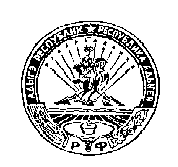 РОССИЙСКАЯ ФЕДЕРАЦИЯРЕСПУБЛИКА АДЫГЕЯМУНИЦИПАЛЬНОЕ ОБРАЗОВАНИЕ«НАТЫРБОВСКОЕ СЕЛЬСКОЕ ПОСЕЛЕНИЕ»385434 с. Натырбово, ул. Советская № 52тел./факс 9-76-69№ п/пНаименование муниципальной услуги1.Выдача документов (выписок и справок) населению муниципального образования «Натырбовское сельское поселение» для предоставления в организации и учреждения по месту требования2.Оказание единовременной адресной социальной помощи отдельным категориям граждан3.Выдача копий архивных документов, подтверждающих право4.Выдача порубочного билета на вырубку (снос) зелёных насаждений и/или разрешения на пересадку зелёных насаждений на территории муниципального образования «Натырбовское сельское поселение»5.Выдача разрешения (ордера) на проведение земляных работ на территории общего пользования муниципального образования «Натырбовское сельское поселение»6.Постановка граждан на учет в качестве нуждающихся в жилых помещениях7.Присвоение (изменение, аннулирование) адреса объектам адресации8.Предоставление муниципального имущества в аренду  или безвозмездное пользование9.Совершение нотариальных действий   на территории муниципального  образования  «Натырбовское сельское    поселение»10.Услуга по установлению размера дохода, приходящегося на каждого члена семьи, и стоимости имущества, находящегося в собственности членов семьи и подлежащего налогообложению, в целях признания граждан малоимущими для получения жилья по договору социального найма